	UNIVERSITY OF PITTSBURGH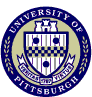 AFFIRMATIVE ACTION PRE-AUDIT SEARCH FORMThis form is to be completed and submitted along with the position notice for approval by the Office of Diversity and Inclusion for all full-time or part-time tenured or tenure-stream faculty, full-time non-tenure stream faculty, academic/executive administrative positions, or other academic positions. Responsibility Center/Department: _____________________________________     Department Code: ___________Position Title/Rank: _________________________________________________      Position Number: ____________									          Requisition Number __________Tenure Status: ___ Tenured (1) ___Tenure-Stream (2) ___ Non-Tenure-Stream (3)    Type:  ___ New ___Replacement Funding Source:  _____ % University _____% Grant   _____ % Other              Application Closing Date: ___________If other funding, please explain ______________________________________________________________________Background checks and/or clearances may be required for this position. You must answer the related questions on the reverse of this form prior to securing approval by the Office of Diversity and Inclusion.Attach a copy of the proposed position notice. (See guidelines/instructions on next page.) *Please complete the following:A.    Composition of Search CommitteeB.   General Recruitment Sources (Identify professional association(s), publications, educational institutions, etc. that will receive position announcement.)National _________________________________________________________________________________Regional_________________________________________________________________________________Local (exclusive of The University Times) ______________________________________________________C.   Special Recruitment Sources (Identify any special efforts to recruit women and minority candidates including mailings, special advertisements, telephone visitations, etc.)  If none are to be used, please explain.	________________________________________________________________________________________________________________________________________________________________________________III.       Scope of Search:  (  ) National		(  ) Regional 		(  ) Local		(  ) InternalAll tenured and tenure-stream faculty and academic/executive administrative positions require a national search.  If   search is to be less than national, please explain on reverse of this form.                       _____________________________________			            ___________________	         Submitted by Department Head             				            (Date)	                       _____________________________________			            ___________________	         Reviewed by               				            (Date)	                       _____________________________________			            ___________________	         Approved by Office of Diversity and Inclusion				            (Date)	Background checks and/or clearances may be required for certain positions at the University such as individuals working with children, handling money, involving security and/or those who have access to certain sensitive information.  The following question is intended to determine the necessary next steps regarding background checks and/or clearances.  If you have questions regarding background clearance requirements and/or process, please contact the Office of Human Resources – Recruiting and Client Services Department at 412-624-8150.	1.   Does this position require a background check?	Yes	No	      If yes, please provide details: ________________________________________________________	2.  Does this position have a significant likelihood of regular contact with children?	Yes	NoIf yes, background check clearances will be required and employment offers will be contingent on satisfactorily obtaining and passing the following prior to commencement of employment: 1) Pennsylvania Department of Public Welfare Child Abuse History Clearance, 2) Pennsylvania State Police Criminal Record Check, and 3) FBI Criminal Record Check.*Note: The position notice must include the following information:a brief statement of dutiesminimum objective qualifications (i.e., degrees and experience); other desirable qualificationsrank and/or title (if “open” or negotiable, please state); salary range or minimumtenured/tenure-stream/non-tenure-stream; full/part-timeproposed starting dateclosing date for receipt of applications (or the statement “In order to ensure full consideration, applications must be received by [date]. “)name, address, and telephone number of the person to contactthe following brief statement of campus policy: “The University of Pittsburgh is an Affirmative Action, Equal Opportunity Employer.”**	BK	Black or African American (Not Hispanic or Latino) AS	Asian (Not Hispanic or Latino) NHPI	Native Hawaiian or Pacific Islander (Not Hispanic or Latino)AIAN	American Indian or Alaskan Native (Not Hispanic or Latino) HS	Hispanic or Latino WH	White/Caucasian (Not Hispanic or Latino)MR	Multiple Races (Two or More Races)Add further explanations in this space or attach another page:Form 0121 (10/16) Procedure 02-02-15	     NameGenderRace/Ethnicity**Position Title, Chair                                                , Admin